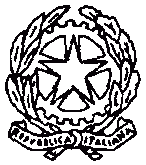 MINISTERO DELL’ISTRUZIONE, DELL’UNIVERSITÀ E DELLA RICERCA C.P.I.A di Rovigo Centro Provinciale per l’Istruzione degli AdultiVia Mozart, 8 - 45100 Rovigo   Tel: 0425.471639   Fax: 0425.417147   c.f.93036500291  e-mail: romm052008@istruzione.it   pec: romm052008@pec.istruzione.it   QUESTIONARIO DI GRADIMENTO1) QUALI CORSI HA FREQUENTATO?  ⃝ Inglese    ⃝ Inglese con Madrelingua	 ⃝ Tedesco   ⃝ Informatica2) DOVE HA SEGUITO IL CORSO?   ⃝ Rovigo   ⃝ Adria   ⃝ Castelmassa   ⃝ Badia   ⃝ Polesella ⃝ Costa 3) COME È VENUTO A CONOSCENZA DEL CORSO? ⃝ Pubblicità   ⃝ Sito   ⃝ Ex- corsisti     ⃝ PassaparolaLa preghiamo di esprimere una valutazione secondo la seguente scala:per nulla soddisfacente   ❶❷❸❹❺  molto soddisfacente,barrando la casella che interessa4) IL PROGRAMMA CORRISPONDEVA ALLE SUE ASPETTATIVE?     ❶      ❷     ❸    ❹     ❺ 5) HA TROVATO UTILI LE ESERCITAZIONI PROPOSTE?  ❶      ❷     ❸    ❹     ❺    6) LE LEZIONI SONO STATE CHIARE E HANNO FAVORITO LA SUA PIENA PARTECIPAZIONE?  ❶❷ ❸❹❺    7) L’ORGANIZZAZIONE È RISULTATA SODDISFACENTE?  ❶     ❷     ❸    ❹     ❺    8) IN GENERALE IL PERCORSO FORMATIVO HA SODDISFATTO LE TUE ASPETTATIVE? ⃝ No, per niente  	⃝ E’ ciò che mi aspettavo 	⃝ Sì, molto9) CONSIGLIEREBBE QUESTO CORSO AD ALTRE PERSONE?   ⃝ Non so 		⃝ No		⃝ Si10) PUÒ AGGIUNGERE ALTRI SUGGERIMENTI O COMMENTI.Data________________Grazie per aver compilato il questionario